В рамках проекта «Моя семья» во 2мл.группе МКДОУ «Детского сада № 7 г.Беслана»(13.04.2018г) состоялся:		Тематический круглый стол: «Моя семья-что может быть дороже!»Цель проекта:Воспитание чувства привязанности и любви к своим родителям, родственникам .Способствовать гармонизации взаимоотношений между детьми и родителями, родителями и детского сада.Формирование у детей понятие «Семья»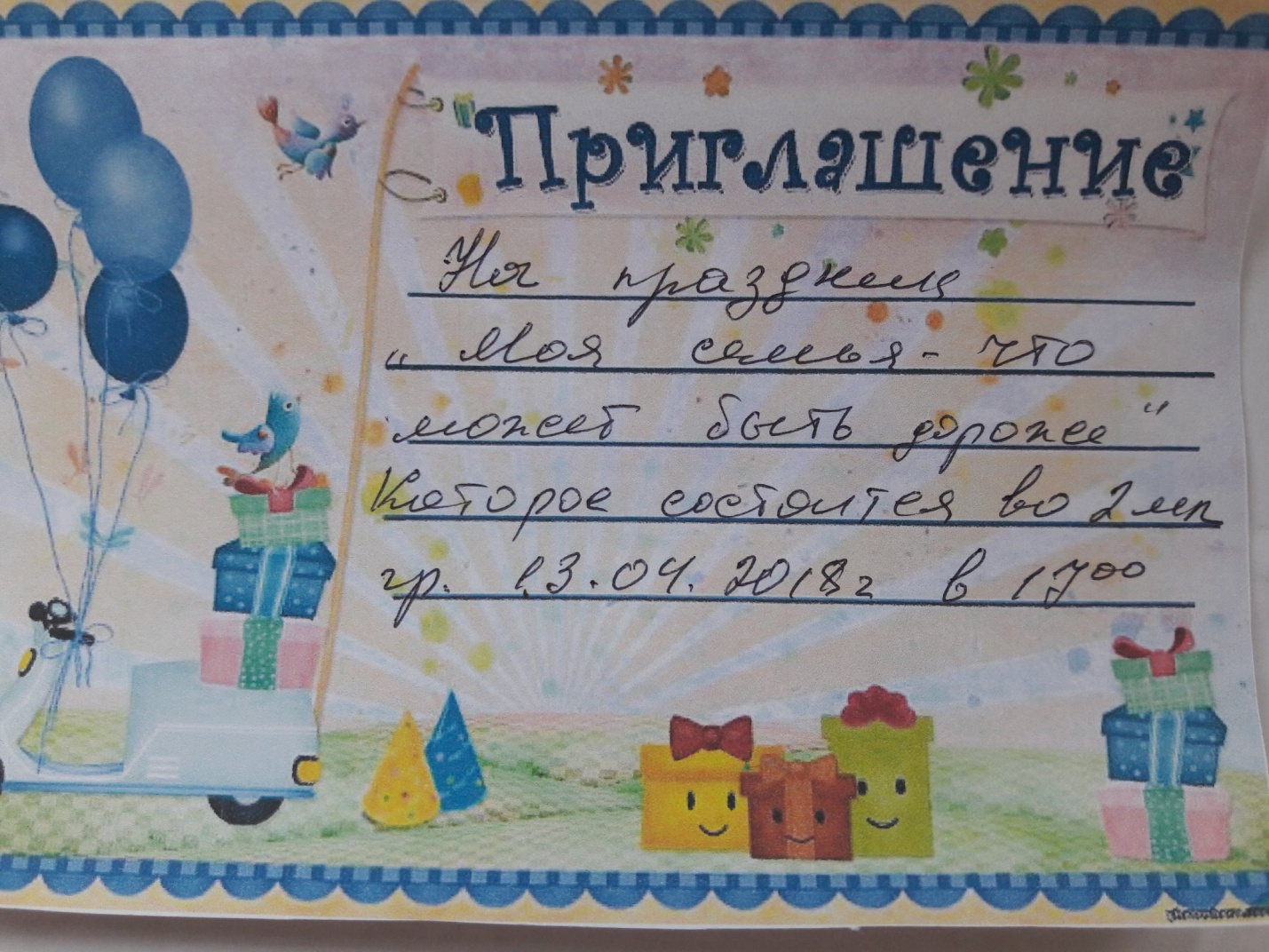 Была проведена работа с детьми на темы: Моя семья - мой детский сад 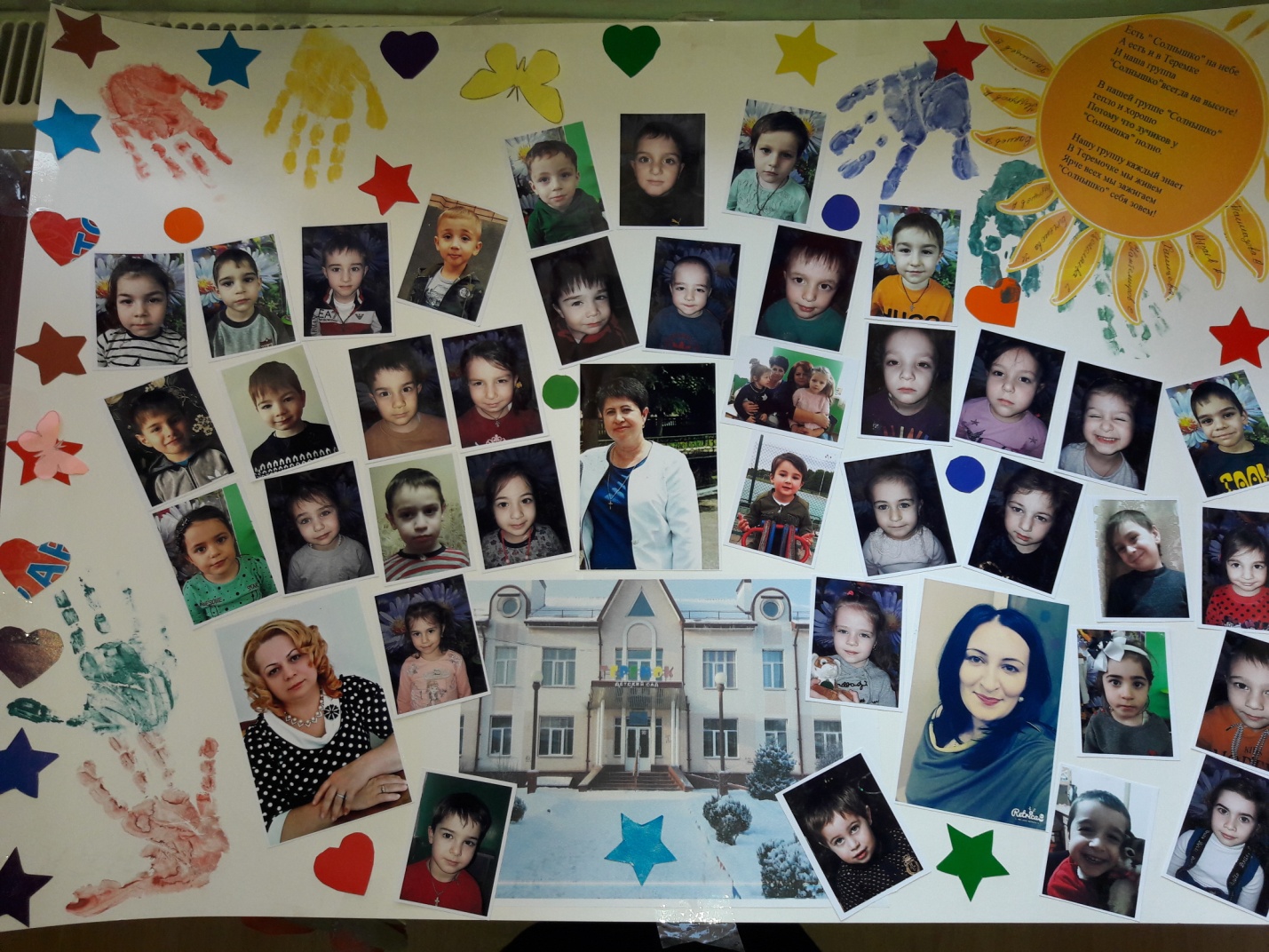 Семья- глазами детей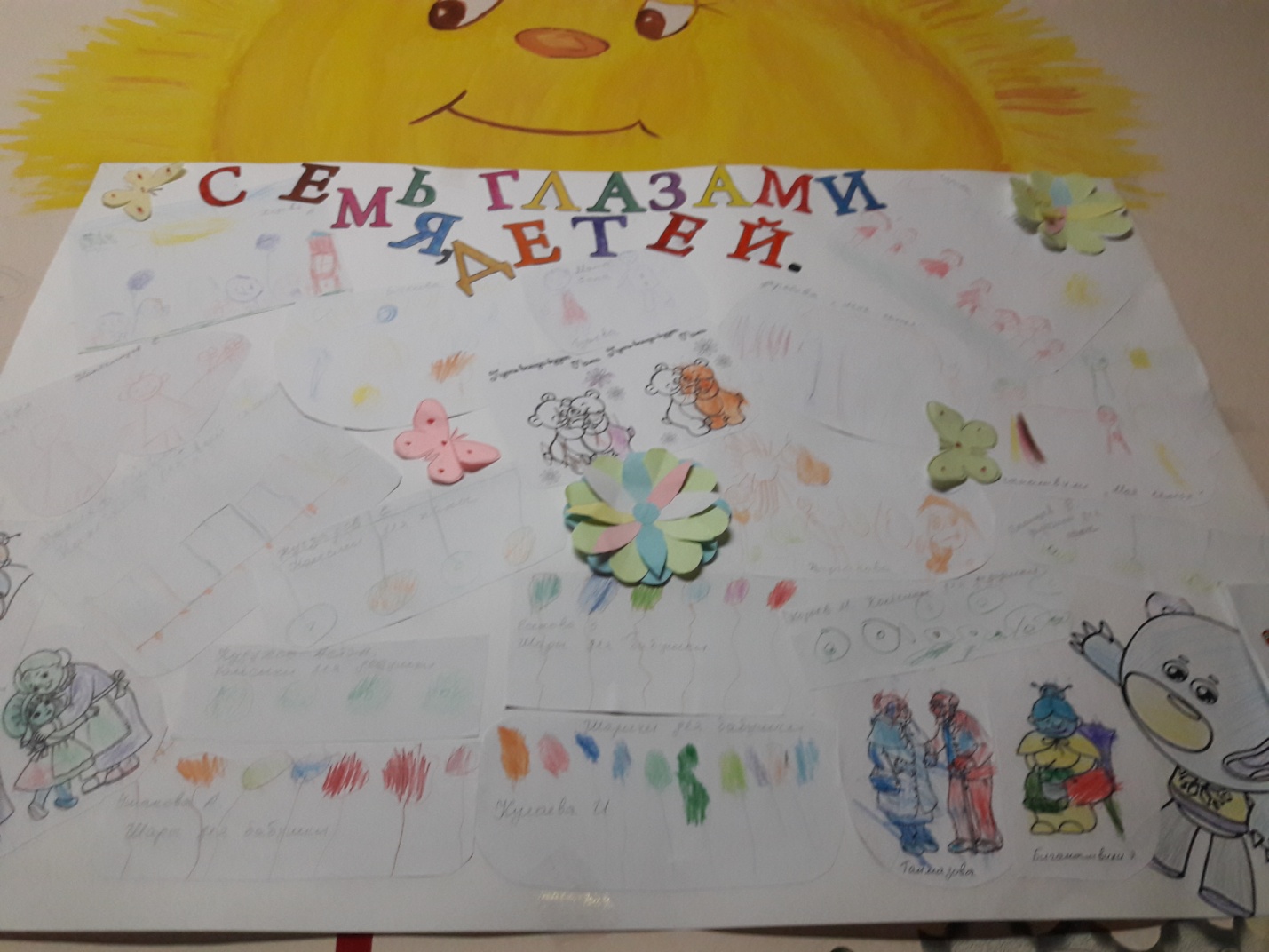 «Наши руки не знают скуки» (поделки)Выставлены работы детей на обозрение родителей и всех желающих.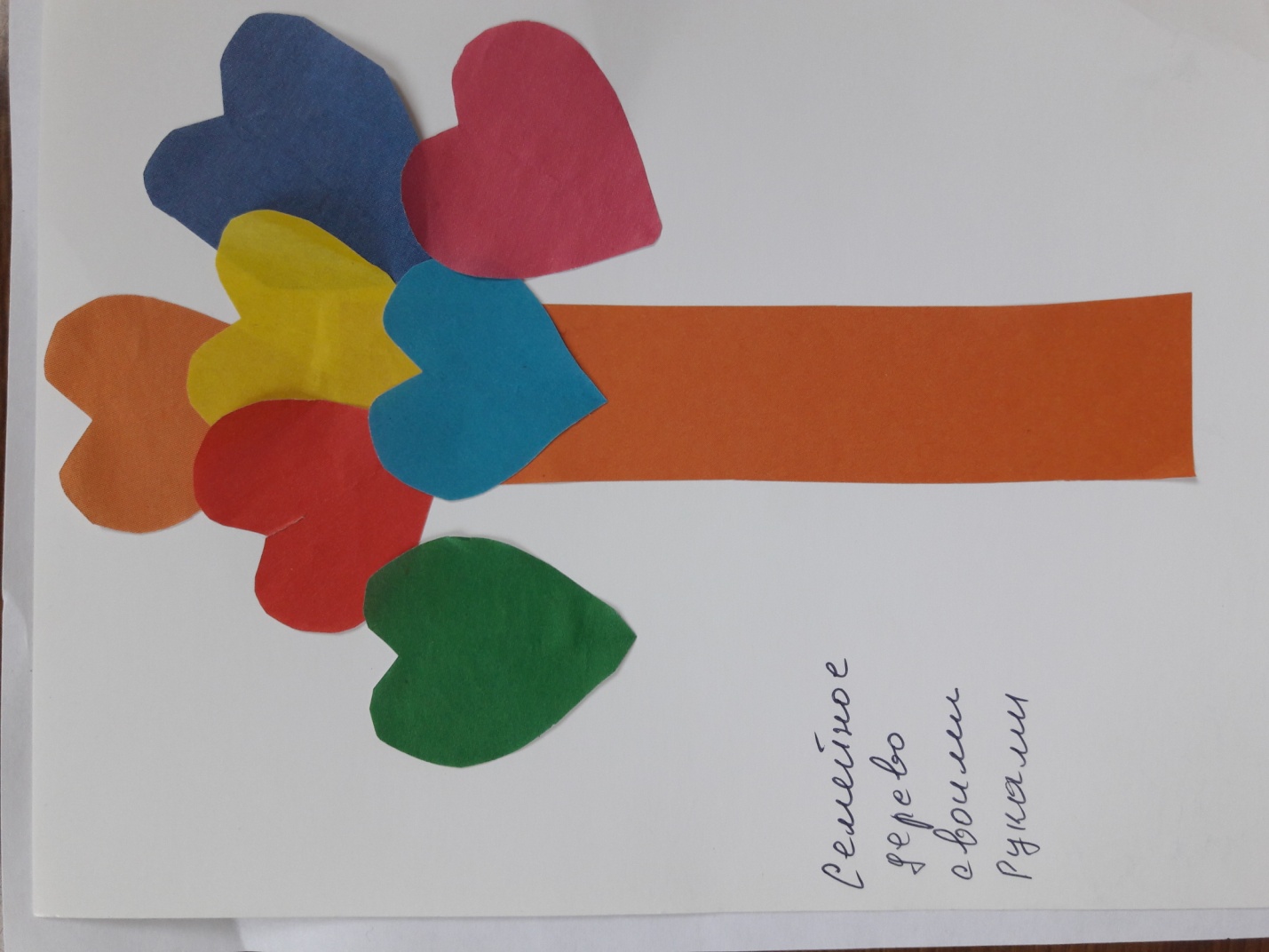 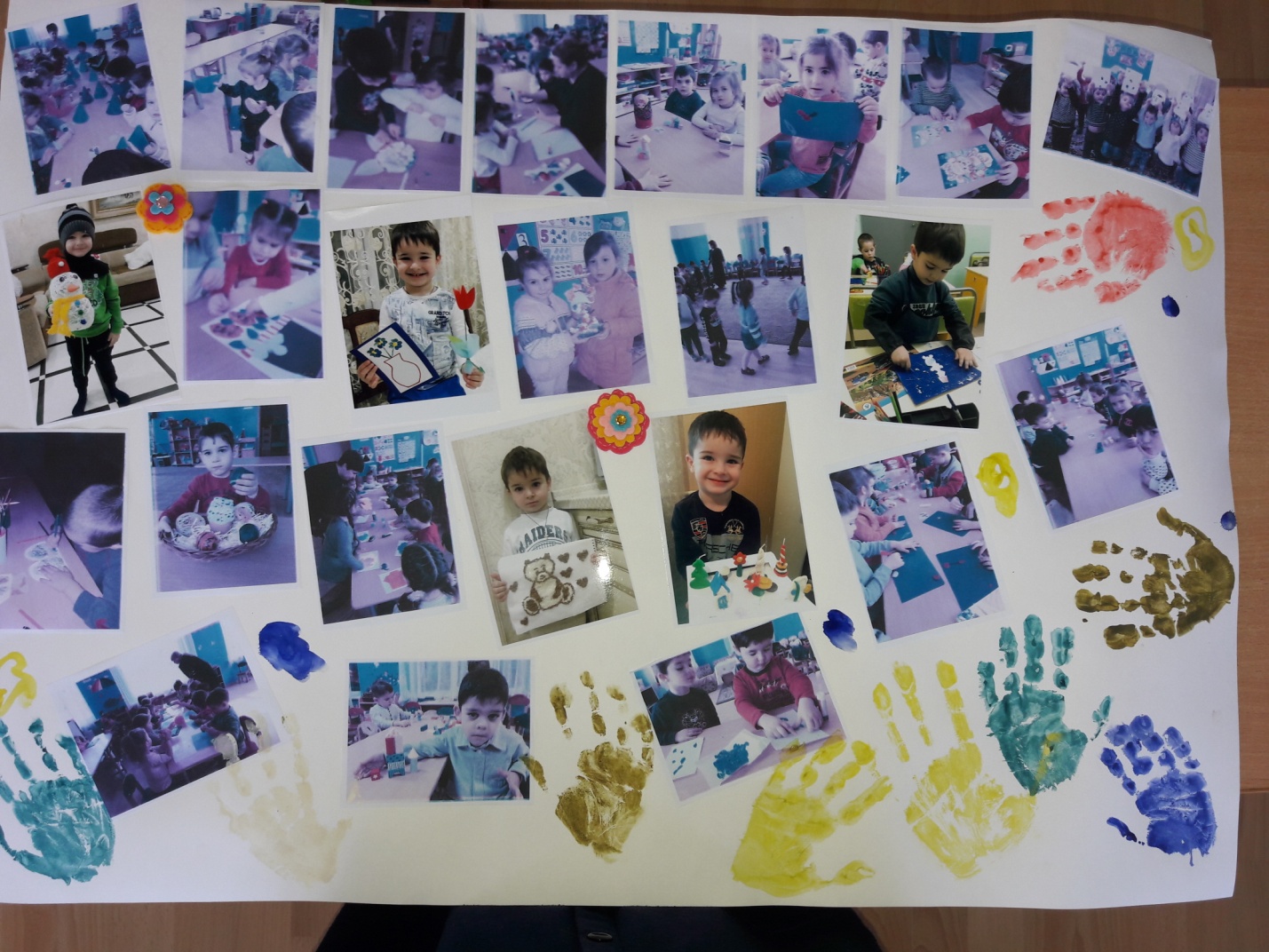 Был проведен большой семейный праздник с выступлением детей            (сценарий прилагается)   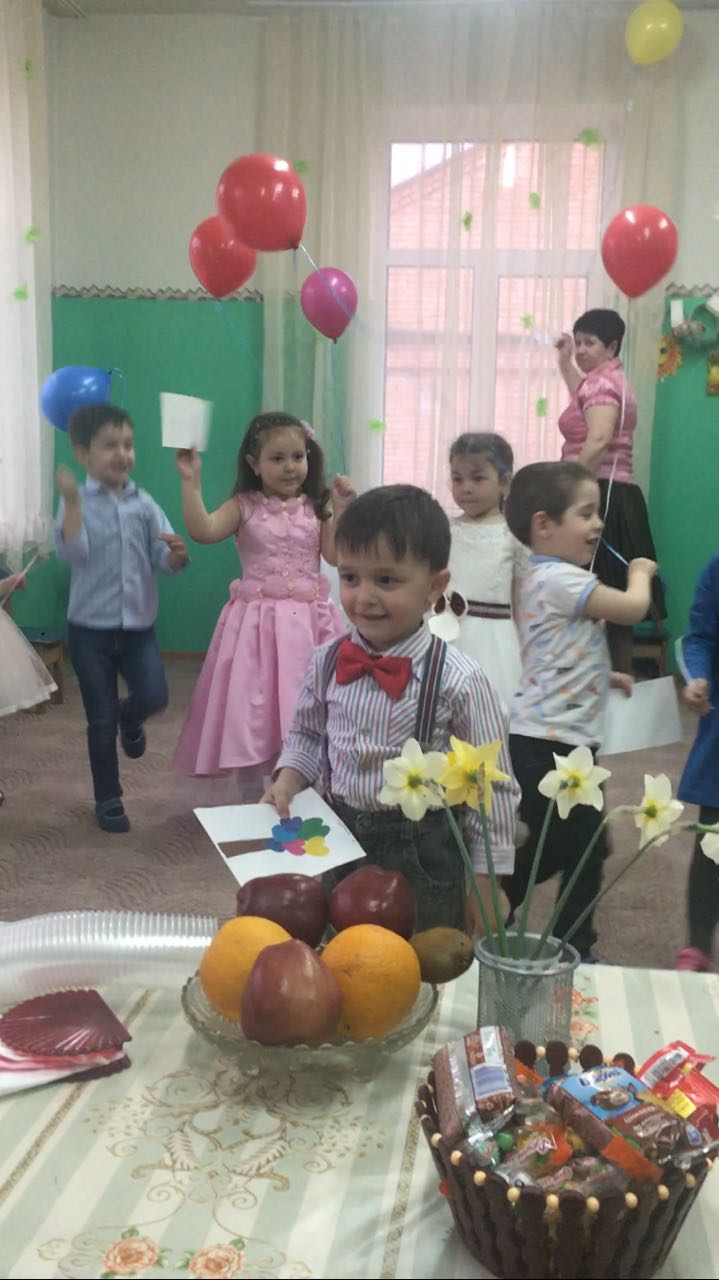 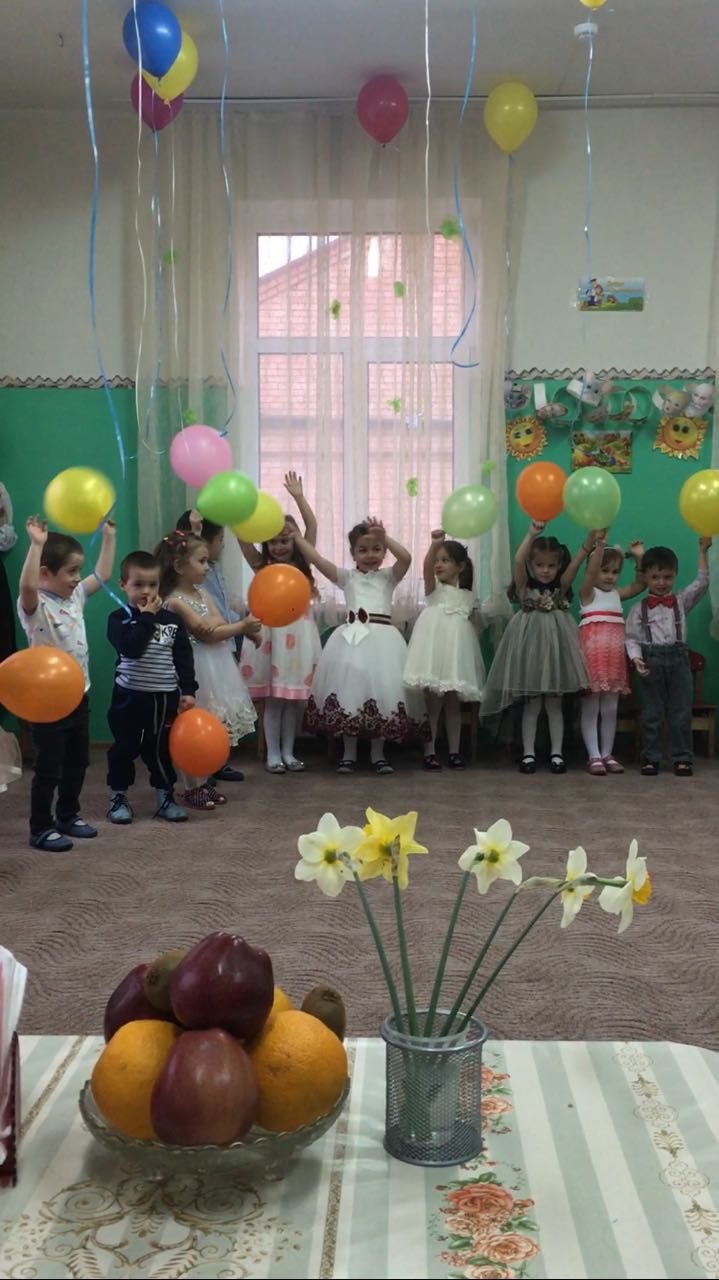 И совместным чаепитием!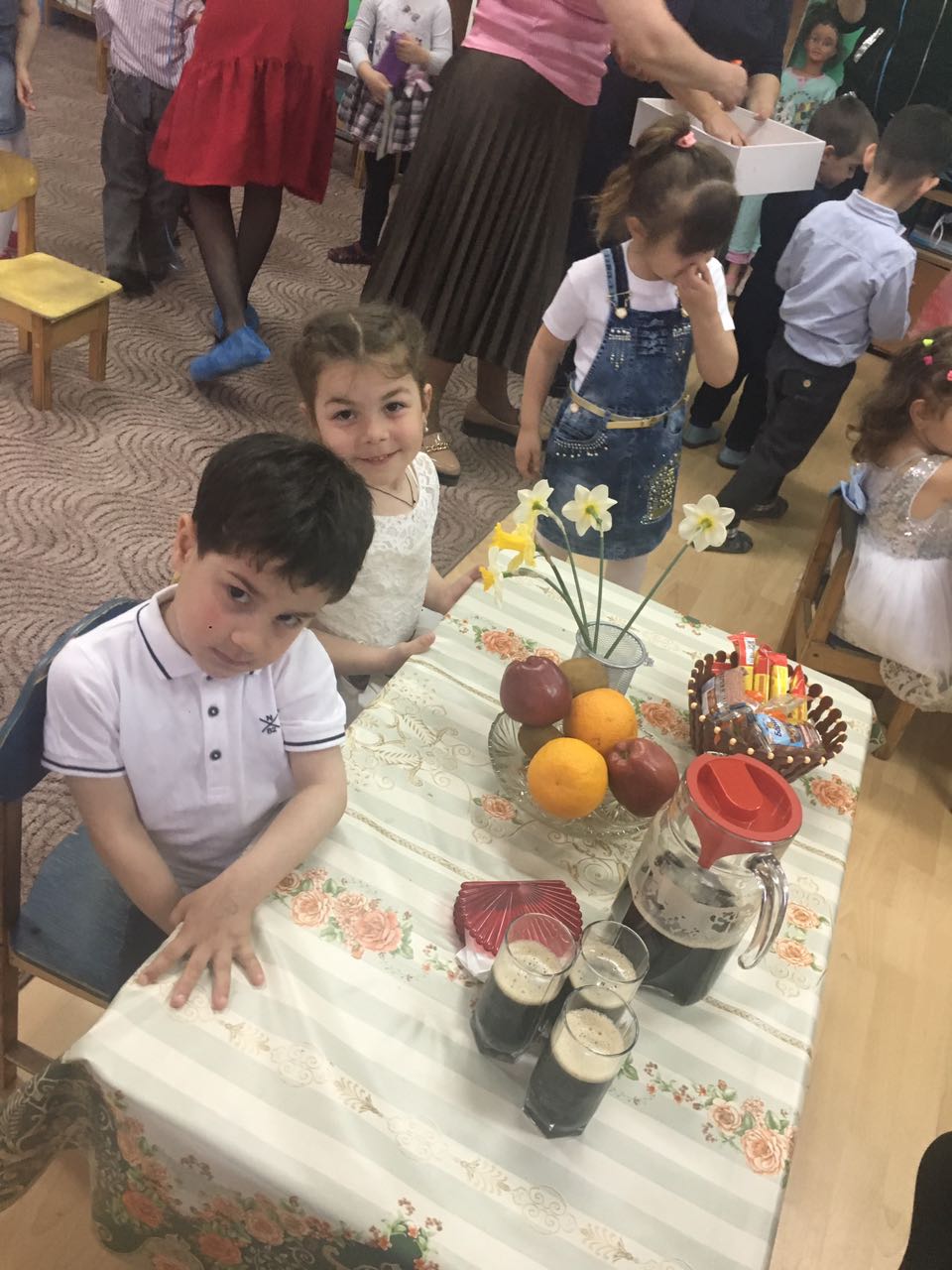 Итог: Все присутствующие (приглашенные гости и родители) остались довольны.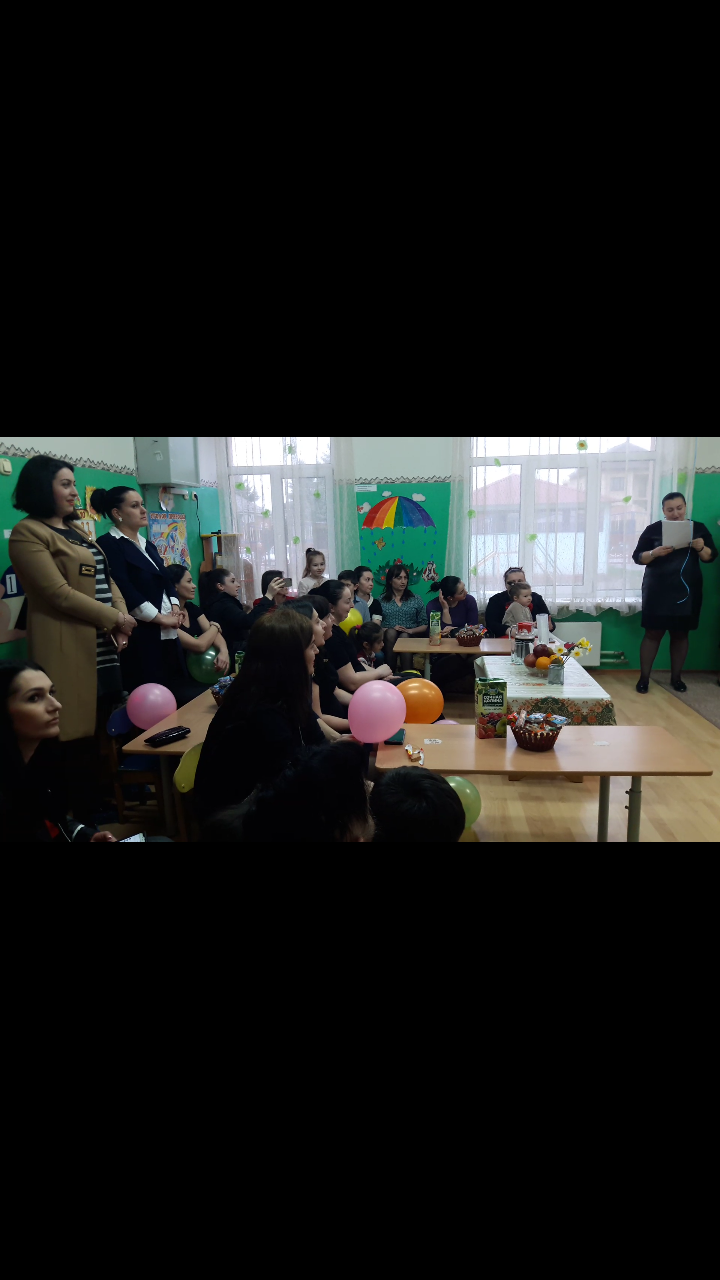 Организацией праздника, выступлением детей, что немало важно в семейной обстановке праздника! Также доставило огромное удовольствие и детям и взрослым викторины и загадки между родителями. Были замечены слезы на глазах родителей, когда их дети вручали им шары и поделку «Дерево семьи», которое сделали своими руками!«СЕМЬЯ –ЧТО МОЖЕТ БЫТЬ ДОРОЖЕ- ТОЛЬКО СЕМЬЯ!»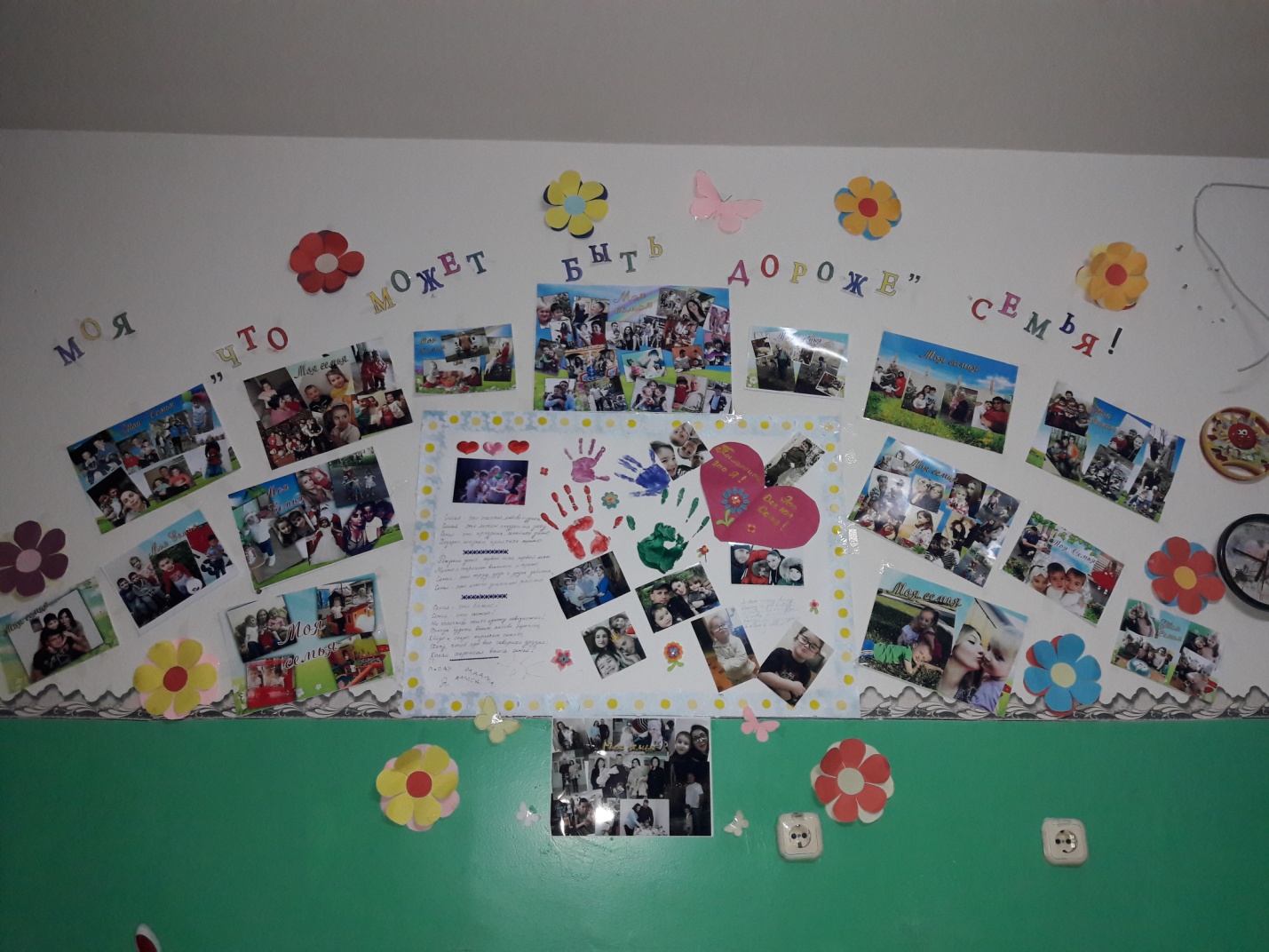 